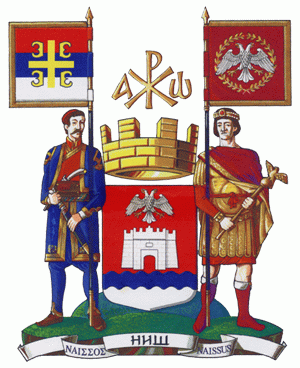 Република СрбијаГрад НишГРАДСКО ВЕЋЕ______________________________________________________________________Број: 637/2020-03	Датум: 07.09.2020. годинеСКУПШТИНА ГРАДА НИША– Председнику Бобану Џунићу –Предмет: Предлог за доношење аката по хитном поступкуУ складу са овлашћењем прописаним чланом 83. Пословника Скупштине града Ниша („Службени лист града Ниша“, број 6/2017-пречишћен текст), Градско веће града Ниша упућује предлог за доношење аката по хитном поступку, односно, да се у дневни ред седнице Скупштине града Ниша, заказане за 09.09.2020. године уврсте тачке:Предлог одлуке о завршном рачуну буџетa Града Ниша за 2019. годинуПредлог одлуке о допунама Одлуке о комуналном редуПредлоге наведених аката, које Вам у прилогу достављамо, Градско веће Града Ниша је утврдило на седници одржаној дана 07.09.2020. године.Разлог за доношење Одлуке о завршном рачуну буџетa Града Ниша за 2019. годину, по хитном поступку, је рок утврђен Законом о буџетском систему и Уредбом о померању рокова за подношење годишњих финансијских извештаја корисника буџетских средстава и корисника средстава организација за обавезно социјално осигурање за време ванредног стања насталог услед болести COVID-19 изазване вирусом SARS-CoV-2 („Службени гласник РС“, број 47/2020). Крајњи рок за доношење одлуке о завршном рачуну буџета града, у складу са наведеним прописима, је 11. септембар 2020. године.Саставни део одлуке о завршном рачуну буџетa је и извештај екстерне ревизије. С обзиром на то да је Државна ревизорска институција, дана 07.09.2020. године, доставила Извештај о ревизији консолидованих финансијских извештаја завршног рачуна буџета Града Ниша за 2019. годину, а имајући у виду прописане рокове за доношење одлуке, предлаже се Скупштини Града Ниша, доношење наведене одлуке по хитном поступку. Недоношење одлуке могло би имати штетне последице по интересе грађана, предузећа, установа, органа и организација Града Ниша, као и отежано прибављање финансијских средстава у наредном периоду (донације, кредити и друго).Разлог за доношење Одлуке о допунама Одлуке о комуналном реду, по хитном поступку, је неопходност примене одговарајућих мера за заштиту становништва и спречавања ширења заразне болести COVID-19 изазване вирусом SARS-CоV-2, имајући у виду на почетак школске године, повратак студената у домове, повратак становништва са годишњих одмора, као и предстојеће затварање башти угоститељских објеката због хладнијег времена, што све представља повећање ризика од ширења наведене болести. С обзиром на то да пандемија још увек траје, као и да су многе мере које су важиле у време ванредног стања ублажене, намеће се потреба стриктног поштовања наведених мера како се не би десио нови талас ширења заразе. Такође, Одлуком се прописују новчане казне за непоступање у складу са подзаконским актом Владе Републике Србије, којим се прописују мере за заштиту становништва од заразних болести.На основу наведеног, предлаже се Скупштини града Ниша, доношење аката по хитном поступку. Председница Градског већа Града Ниша Драгана Сотировски